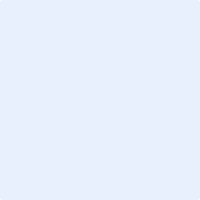 BORANG PERMOHONAN PROGRAM SIJIL PENTAULIAHAN PIAWAIAN PERAKAUNAN KERAJAAN SEKTOR AWAM MALAYSIA (MPSAS)INSTITUT PERAKAUNAN NEGARAJALAN 2 SUNGAI LANG, SUNGAI AIR TAWAR, 45100 SABAK BERNAM, SELANGORTEL: 03-3217 2000    FAKS: 03-3217 2021ARAHAN KEPADA CALONBorang permohonan ini hendaklah diisi oleh pemohon secara elektronik. Sila gunakan HURUF BESAR. Permohonan yang tidak lengkap tidak akan dipertimbangkan.BAHAGIAN I : BUTIR-BUTIR PERIBADIBAHAGIAN I : BUTIR-BUTIR PERIBADIBAHAGIAN I : BUTIR-BUTIR PERIBADINama: No. Kad pengenalan:Jawatan :Gred jawatan:Kementerian:Tempat bertugas: Alamat tempat bertugas:No. telefon (pejabat):No. telefon bimbit:Alamat emel:BAHAGIAN II: KELULUSAN AKEDEMIK DAN IKHTISASPengajian peringkat tinggiKeahlian badan profesional perakaunan (jika ada)*Termasuk keahilian Malaysian Institute of Accountants (MIA)Sedang menerima tajaan pengajian*Termasuk pengajian Diploma IPSASBAHAGIAN III: PENILAIAN KEMASUKAN KRITERIA A ATAU KRITERIA BTarikh lantikan pertama ke perkhidmatan awam: Memiliki Diploma International Public Sector Accounting Standard (IPSAS)(Sila kembarkan salinan sijil yang disahkan)Pengalaman kerja: (Sila nyatakan sejarah perkhidmatan anda sepanjang tiga tahun terakhir (2020 hingga TERKINI) dan secara ringkas berkenaan tugas anda yang berkaitan dengan MPSAS).Senarai kursus yang diikuti sepanjang tahun 2020 sehingga TERKINI(Sila lengkapkan borang dalam beberapa salinan sekiranya ruangan tidak mencukupi)Kursus anjuran Institut Perakaunan NegaraKursus anjuran selain Institut Perakaunan Negara(Sila sertakan salinan sijil kursus yang disahkan atau lain-lain dokumen yang berkaitan)Pengalaman mengajar kursus berkaitan MPSAS sepanjang tahun 2020 hingga TERKINI(Sila lengkapkan borang dalam beberapa salinan sekiranya ruangan tidak mencukupi)Kursus anjuran Institut Perakaunan NegaraKursus anjuran selain Institut Perakaunan Negara(Sila sertakan salinan surat tawaran tenaga penceramah yang disahkan atau lain-lain dokumen yang berkaitan)BAHAGIAN IV: PEMILIHAN SIRI Cadangan siri yang hendak diikuti :BAHAGIAN V: PENGAKUAN PEMOHON & KETUA JABATANPENGAKUAN: Saya mengaku bahawa segala kenyataan dalam borang permohonan ini adalah benar. Saya memahami bahawasanya pihak Jabatan Akauntan Negara Malaysia berhak menolak permohonan ini sekiranya maklumat di atas didapati tidak benar.PENGESAHAN:  Saya dengan ini mengesahkan dan menyokong permohonan ini.SENARAI SEMAKBORANG PERMOHONAN PROGRAM PENSIJILAN MPSASSENARAI SEMAKBORANG PERMOHONAN PROGRAM PENSIJILAN MPSASNama: Nama: No. Kad Pengenalan:No. Kad Pengenalan:BUTIR-BUTIR PEMOHONTandakan (x) jika disertakanBorang permohonan telah lengkap berserta gambar terkiniSijil Diploma IPSAS yang disahkan (jika ada)Salinan sijil kursus yang disahkan atau lain-lain dokumen berkaitan (jika ada)Salinan surat tawaran tenaga penceramah yang disahkan atau lain-lain dokumen berkaitan (jika ada)